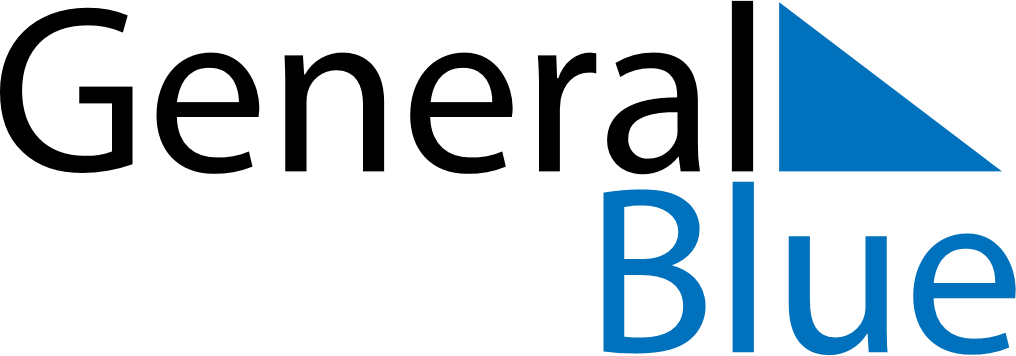 Australia 2022 HolidaysAustralia 2022 HolidaysDATENAME OF HOLIDAYJanuary 1, 2022SaturdayNew Year’s DayJanuary 3, 2022MondayNew Year’s DayJanuary 26, 2022WednesdayAustralia DayApril 15, 2022FridayGood FridayApril 16, 2022SaturdayEaster SaturdayApril 17, 2022SundayEaster SundayApril 18, 2022MondayEaster MondayApril 25, 2022MondayAnzac DayMay 8, 2022SundayMother’s DaySeptember 4, 2022SundayFather’s DayDecember 25, 2022SundayChristmas DayDecember 26, 2022MondayBoxing DayDecember 27, 2022TuesdayChristmas Day (substitute day)